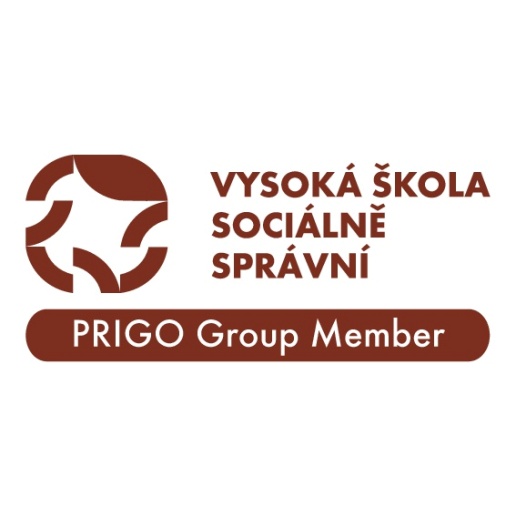 ŽÁDOST O UZNÁNÍ ZKOUŠEK A ZÁPOČTŮAkademický rok                       /         Akademický rok                       /         Kód studentaJméno a příjmeníVysoká škola (vyšší odborná škola), na které byly předměty absolvoványVysoká škola (vyšší odborná škola), na které byly předměty absolvoványVysoká škola (vyšší odborná škola), na které byly předměty absolvoványVysoká škola (vyšší odborná škola), na které byly předměty absolvoványVysoká škola (vyšší odborná škola), na které byly předměty absolvoványŽádám o uznání předmětů uvedených v příloze.Žádám o uznání předmětů uvedených v příloze.Žádám o uznání předmětů uvedených v příloze.Žádám o uznání předmětů uvedených v příloze.Seznam příloh dokládajících obsahovou náplň absolvovaných předmětůSeznam příloh dokládajících obsahovou náplň absolvovaných předmětůSeznam příloh dokládajících obsahovou náplň absolvovaných předmětůSeznam příloh dokládajících obsahovou náplň absolvovaných předmětůSeznam příloh dokládajících obsahovou náplň absolvovaných předmětůDatumPodpis studentaZáznamy studijního odděleníZáznamy studijního odděleníZáznamy studijního odděleníZáznamy studijního odděleníZáznamy studijního odděleníRozhodnutí rektoraPředmět absolvovaný na jiné VŠ nebo VOŠZakončení (zkouška, zápočet)Datum zkoušky (zápočtu)Hodnocení zkouškyNázev předmětu ve studijním plánu VŠSSRočník, semestrVyjádření rektora (prorektora pro studium)